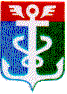 РОССИЙСКАЯ ФЕДЕРАЦИЯПРИМОРСКИЙ КРАЙ
 КОНТРОЛЬНО-СЧЕТНАЯ ПАЛАТА
 НАХОДКИНСКОГО ГОРОДСКОГО ОКРУГА692900 Приморский край, г.Находка, Находкинский пр-т,14тел.(4236) 69-92-89, 69-21-48 E-mail: ksp@ksp-nakhodka.ruЗАКЛЮЧЕНИЕКонтрольно-счётной палаты Находкинского городского округа по результатам проверки отчёта администрации НГО об исполнении местного бюджета за 1 полугодие 2023 года.I. Общие положения.Исполнение бюджета Находкинского городского округа в 1 полугодии 2023 года осуществлялось в соответствии с решением Думы Находкинского городского округа от 21.12.2022 № 48-НПА «О бюджете Находкинского городского округа на 2023 год и плановый период 2024 и 2025 годов» (в редакции от 28.06.2023 № 138-НПА), согласно которому доходы на 2023 год были предусмотрены в сумме 5 775 631,12 тыс. рублей, расходы – 5 950 453,77 тыс. рублей, дефицит бюджета – 174 822,65 тыс. рублей.Отчёт об исполнении бюджета Находкинского городского округа за 1 полугодие 2023 года представлен в Контрольно-счётную палату Находкинского городского округа главой Находкинского городского округа Т.В. Магинским 08.08.2023г. (вх. № 08.2023/262) согласно ст. 264.2 Бюджетного Кодекса РФ в срок, установленный ст.27 решения Думы НГО от 09.08.2017 № 1217-НПА «О бюджетном процессе в Находкинском городском округе».Плановые назначения и исполнение бюджета за 1 полугодие 2023г. в сравнении с исполнением за 1 полугодие 2022 года представлены в таблице 1:       Таблица 1                                                                                                                                      тыс. рублейАнализ исполнения бюджета НГО за 6 месяцев 2023 года, в сравнении с исполнением за 6 месяцев 2022 года, представлен в таблице 2:Таблица 2                                                                                                                                       тыс. рублейЗа отчётный период 2023 года в доходы местного бюджета поступило 2 648 243,00 тыс. рублей, что на 429 129,64 тыс. рублей больше, чем за аналогичный период прошлого года. Кассовые расходы увеличились на 474 666,41 тыс. рублей и составили 2 763 429,04 тыс. рублей. Дефицит местного бюджета за 1 полугодие 2023 года составил 115 186,04 тыс. рублей.По данным отчёта об исполнении бюджета, муниципальный долг на 01.07.2023г. составил 155 030,99 тыс. рублей. II. Исполнение доходной части местного бюджета.За 1 полугодие 2023 года в доходы местного бюджета поступило 2 648 243,00 тыс. рублей, исполнение к году составило 45,85%.Поступление доходов в 1 полугодии 2023 года увеличилось на 429 129,64 тыс. рублей, по сравнению с аналогичным периодом 2022 года.Собственные доходы за 1 полугодие 2023 года (налоговые и неналоговые) поступили в сумме 922 542,59 тыс. рублей, что на 133 491,10 тыс. рублей меньше, чем за соответствующий период 2022 года. Процент исполнения к году - 40,39. За 1 полугодие 2022 года собственные доходы поступили в сумме 1 056 033,69 тыс. рублей.Налоговые и неналоговые доходы в структуре доходов составили 34,84%, за аналогичный период 2022 года – 47,59%.Безвозмездные поступления в 1 полугодии 2023 года составили 1 725 700,41 тыс. рублей, что на 562 620,74 тыс. рублей больше, чем за соответствующий период 2022 года. Исполнение к году - 49,43%, и в структуре доходов безвозмездные поступления составили 65,16%.  В первом полугодии 2022 года безвозмездные поступления составили 1 163 079,67 тыс. рублей, что в структуре доходов составляло 52,41%.Налоговые доходыНалоговые доходы в структуре всех доходов составили 29,49% и исполнены на 41,69% к году, при годовых назначениях 1 873 298,00 тыс. рублей поступило 780 912,38 тыс. рублей, в том числе по видам налогов (таблица 3):				Таблица 3                                                                                                                                        тыс. рублей                                                 В структуре собственных доходов налоговые платежи занимают наибольший удельный вес – 84,65%, в том числе наиболее крупные местные налоги: налог на доходы физических лиц - 66,80%, земельный налог - 8,74%. План по налоговым доходам выполнен на 41,69% к годовым назначениям. По сравнению с аналогичным периодом 2022 года получено налогов меньше на               130 739,12 тыс. рублей, в основном за счет снижения поступлений налогов на совокупный доход (на 127 797,19 тыс. рублей) и налогов на имущество (на 16 738,92 тыс. рублей). Поступления НДФЛ, акцизов и государственной пошлины в 1 полугодии 2023 года увеличилось по сравнению с аналогичным периодом 2022 года.Неналоговые доходы.Неналоговые доходы поступили в сумме 141 630,21 тыс. рублей (34,47% к плану), в том числе по видам доходов (таблица 4):Таблица 4						                                                         тыс. рублейЗа 1 полугодие 2023 года поступление неналоговых доходов по сравнению с аналогичным периодом прошлого года снизилось на 2 751,98 тыс. рублей (1,9%). В разрезе неналоговых доходов наибольший удельный вес в собственных доходах составляют «Доходы от имущества, находящиеся в государственной и муниципальной собственности» - 9,04%. За 1 полугодие 2023 года сумма поступлений этой группы доходов уменьшилась, по сравнению с аналогичным периодом 2022 года (на 15 505,15 тыс. рублей). В прошлом году эти доходы составляли 9,37% собственных доходов бюджета НГО.В 1 полугодии 2023 года увеличились поступления прочих неналоговых доходов на 12 883,63 тыс. рублей (по сравнению с аналогичным периодом 2022 года). Анализ прочих неналоговых доходов, в сравнении с 2022 годом, представлен в таблице 5. Таблица 5тыс. рублейБезвозмездные перечисления.Решением Думы Находкинского городского округа от 28.06.2023 № 138-НПА на 2023 год доходы по группе «Безвозмездные поступления» предусмотрены в объёме                          3 491 398,12 тыс. рублей.   Фактически «Безвозмездные поступления» за отчётный период составили 1 725 700,41 тыс. рублей или 49,43% к годовому плану, что на 562 620,74 тыс. рублей больше, чем за 1 полугодие 2022 года.Доля «безвозмездных поступлений» в общем объёме поступивших доходов составляет 65,16%. В структуре безвозмездных поступлений из вышестоящего бюджета, основной удельный вес занимают средства в виде субвенций - 58,39% (1 007 703,18 тыс. рублей). 	Доходы по группе «Безвозмездные поступления» представлены в таблице 6.  Таблица 6                                                                                                                                          тыс. рублей                                                                             III. Исполнение расходной части местного бюджетаОсновные итоги исполнения местного бюджета по расходам за 1 полугодие 2023 года представлены в таблице 7:Таблица 7                                                                                                                                          тыс. рублей                   Плановые назначения расходов бюджета Находкинского городского округа на 2023 год по отчету об исполнении бюджета НГО за 1 полугодие 2023 года не соответствует плановым показателям, утвержденным решением Думы НГО от 28.06.2023 № 138-НПА, по четырем разделам из одиннадцати.Кассовое исполнение в 1 полугодии 2023 года составило 2 763 429,04 тыс. рублей или 46,44% к годовому плану, утверждённому решением Думы НГО от 28.06.2023 № 138-НПА. За 6 месяцев 2023 года расходов исполнено больше на 474 666,41 тыс. рублей, чем за аналогичный период 2022 года.  На низком уровне (меньше 45%) профинансированы расходы (к годовому плану по решению Думы НГО) по пяти разделам:- «Общегосударственные вопросы» - 41,61%,- «Национальная экономика» - 41,64%,- «Жилищно-коммунальное хозяйство» - 38,28%,- «Физическая культура и спорт» - 27,71%,- «Обслуживание государственного и муниципального долга» - 8,87%.На 2023 год в бюджете Находкинского городского округа было запланировано 199 468,30 тыс. рублей на реализацию 4 национальных проекта: «Жилье и городская среда», «Демография», «Культура» и «Образование». В 1 полугодии 2023 года на реализацию 3 национальных проектов (расходы не осуществлялись по нац. проекту «Демография) исполнено расходов в сумме 77 140,38 тыс. рублей или 38,67% назначений, в том числе: из федерального бюджета - 57 391,75 тыс. рублей (74,40% всех расходов на нац. проекты), из краевого бюджета – 13 160,31 тыс. рублей (17,06%), из местного бюджета – 6 588,32 тыс. рублей (8,54%).На реализацию мероприятий долгосрочного плана комплексного социально-экономического развития Находкинского городского округа в бюджете на 2023 год было предусмотрено 713 460,92 тыс. рублей по 4 направлениям в областях: туризма, образования, физкультуры и спорта, благоустройства. В 1 полугодии 2023 года профинансированы расходы в сумме 225 584,49 тыс. рублей или 31,62% годовых назначений по направлениям:в области туризма – 106 285,28 тыс. рублей или 47,12% общих расходов на данные мероприятия,в области образования – 9 493,33 тыс. рублей или 4,21%, в области физкультуры и спорта – 70 717,22 тыс. рублей или 31,35%,в области благоустройства – 39 088,66 тыс. рублей или 17,33%. Расходы исполнены за счет федерального бюджета – 222 300,15 тыс. рублей (98,54% всех расходов на вышеназванные мероприятия), за счет местного бюджета – 3 284,34 тыс. рублей (1,46%).Структура расходов   Исполнение кассовых расходов за 1 полугодие 2023 года в сравнении с аналогичным периодом 2022 года представлено в таблице 8. Таблица 8По десяти разделам из одиннадцати расходы увеличены по отношению к аналогичному периоду 2022 года, в том числе существенно увеличены по разделам: «Национальная экономика» - на 74 974,94 тыс. рублей, «Жилищно-коммунальное хозяйство» - на 112 706,36 тыс. рублей, «Образование» - на 191 065,26 тыс. рублей и «Физическая культура и спорт» - на 72 047,67 тыс. рублей. Снижены расходы по разделу «Национальная безопасность и правоохранительная деятельность» на 34 502,76 тыс. рублей.Использование ассигнований дорожного фондаРешением Думы НГО от 28.06.2023 № 138-НПА «О бюджете Находкинского городского округа на 2023 год и плановый период 2024 и 2025 годов» объем дорожного фонда на 2023 год определен в размере 329 687,34 тыс. рублей.Использование средств дорожного фонда представлено в подразделе 0409 «Дорожное хозяйство (дорожные фонды)» раздела 0400 «Национальная экономика». За 1 полугодие 2023 года израсходовано средств дорожного фонда в размере 112 588,87 тыс. рублей (34,15% объема дорожного фонда, запланированного решением Думы НГО от 28.06.2023 № 138-НПА), в том числе на:- капитальный ремонт, ремонт и содержание автомобильных дорог общего пользования – 92 981,48 тыс. рублей;- проектирование, строительство (реконструкция) сети автомобильных дорог общего пользования и искусственных сооружений на них – 17 695,91 тыс. рублей;- обеспечение транспортной безопасности объектов автомобильного транспорта и дорожного хозяйства – 1 911,48 тыс. рублей.Социально-культурная сфера.Расходы на социально-культурную сферу за 1 полугодие 2023 года, в соответствии с назначениями по решению Думы НГО от 28.06.2023 № 138-НПА, предусмотренные на 2023 год в сумме 4 060 109,76 тыс. рублей, представлены в таблице 9:Таблица 9                                                                                                                                    тыс. рублейКассовые расходы по разделам социально-культурной сферы в 1 полугодии 2023 года составили 1 984 955,78 тыс. рублей, процент исполнения к плану года, утвержденного решением Думы НГО от 28.06.2023 № 138-НПА – 48,89%. По сравнению с аналогичным периодом 2022 года, расходов произведено больше на 308 723,34 тыс. рублей.Расходы на социальную сферу в 1 полугодии 2023 года составили 71,83% в общем объёме произведённых расходов, за аналогичный период 2022 года расходы составляли 73,24%.Расходы бюджета по ведомственной структуреРасходы бюджета по ведомственной структуре за 1 полугодие 2023 года в разрезе главных распорядителей бюджетных средств представлены в таблице 10.Таблица 10                                                                                                                                          тыс. рублей                   Исполнение расходов местного бюджета за 1 полугодие 2023 года в рамках муниципальных программБюджет Находкинского городского округа по расходам на 2023 год был сформирован на 83,95% в структуре муниципальных программ. Объём исполненных расходов по муниципальным программам составил 2 316 971,35 тыс. рублей или 83,84% всех произведённых расходов за 1 полугодие 2023 года.Исполнение бюджета по программным и непрограммным расходам и их доля в общей сумме исполненных расходов бюджета НГО за 1 полугодие 2023 года по разделам представлены в таблице 10.Таблица 10                                                                                                                                    тыс. рублейПлановые назначения и исполнение бюджета НГО за 1 полугодие 2023 года в разрезе муниципальных программ (подпрограмм) представлены в таблице 11.Таблица 11			 тыс. рублейПлановые назначения по муниципальным программам на 2023 год по отчету, в сравнении с утвержденными решением Думы НГО от 28.06.2023 № 138-НПА, снижены на 243,46 тыс. рублей. Исполнение расходов на мероприятия муниципальных программ в 1 полугодии 2023 года составило 46,38% плановым назначениям, утвержденными решением Думы НГО. Непрограммные мероприятия в первом полугодии 2023 года составили 16,16% всех расходов (446 457,69 тыс. рублей).  IV. Муниципальный долг.На начало отчетного периода (01.01.2023г.) муниципальный долг составлял 85 000,00 тыс. рублей. На 01.07.2023 года задолженность по кредитам увеличилась на 70 030,99 тыс. рублей и составила 155 030,99 тыс. рублей. За пользование кредитными ресурсами в 1 полугодии 2023 году выплачено 1 090,99 тыс. рублей или 8,87% от плановых бюджетных назначений по решению Думы НГО от 28.06.2023 № 138-НПА.V. Анализ кредиторской задолженности.На 01.07.2023 года просроченная кредиторская задолженность отсутствует. На 01.07.2022 года просроченная кредиторская задолженность также отсутствовала.VI. Резервный фонд администрации Находкинского городского округа.В бюджете НГО на 2023 год решением Думы НГО от 21.12.2022 № 48-НПА в разделе 0100 «Общегосударственные вопросы» по подразделу 0111 «Резервные фонды» были запланированы расходы в сумме 23 100,00 тыс. рублей. В течении отчетного периода сумма резервных средств изменялась решениями Думы НГО три раза. На 01.07.2023 года сумма резервного фонда, согласно решения Думы НГО от 28.06.2023 № 138-НПА, составила 35 267,78 тыс. рублей. В соответствии с приложением «Отчет об использовании бюджетных ассигнований резервного фонда администрации Находкинского городского округа» к отчету об исполнении бюджета НГО за 1 полугодие 2023 года, из резервного фонда администрации городского округа произведены расходы в размере 4 328,49 тыс. рублей, в том числе:- 2 000,00 тыс. рублей на оказание единовременной материальной помощи членам семей военнослужащих, лиц, проходивших службу в войсках национальной гвардии РФ и имеющих специальное звание полиции, лиц, заключивших контракт о пребывании в добровольческом формировании, погибших (умерших) в результате участия в СВО,- 1 813,49 тыс. рублей на обеспечение бесплатным горячим питанием обучающихся в МОУ, а также расходов за присмотр и уход за детьми, чьи родители (законные представители) призваны на военную службу по мобилизации в ВС РФ,- 515,00 тыс. рублей на возмещение расходов индивидуальным предпринимателям и юридическим лицам, связанных с осуществлением перевозки автомобильным транспортом лиц, призванных на военную службу по мобилизации.	Выводы:1. Отчёт об исполнении бюджета представлен в Контрольно-счётную палату Находкинского городского округа главой Находкинского городского округа 08.08.2023г. (Распоряжение от 08.08.2023 № 392-р, сопроводительное письмо от 08.08.2023 исх. №1.31-4468), что соответствует ст.27 решения Думы НГО от 09.08.2017 № 1217-НПА «О бюджетном процессе в Находкинском городском округе». Утверждённые решением Думы НГО на 2023 год от 28.06.2023 № 138-НПА «О бюджете Находкинского городского округа на 2023 год и плановый период 2024 и 2025 годов», плановые назначения по доходам составляют 5 775 631,12 тыс. рублей, по расходам - 5 950 453,77 тыс. рублей, дефицит бюджета - 174 822,65 тыс. рублей.Годовые показатели расходной части бюджета Находкинского городского округа по отчёту за 1 полугодие 2023 года изменены по четырем разделам из одиннадцати, относительно решения Думы НГО от 28.06.2023 № 138-НПА. За отчётный период в доходы местного бюджета поступило 2 648 243,01 тыс. рублей или 45,85% утвержденных плановых назначений.Доля налоговых и неналоговых доходов местного бюджета в общем объёме доходов составила 34,84% (922 542,59 тыс. рублей), безвозмездных поступлений из вышестоящих бюджетов – 65,16% (1 725 700,41 тыс. рублей).Кассовое исполнение расходов за отчетный период составило – 2 763 429,04 тыс. рублей. По всем разделам функциональной классификации расходов местный бюджет исполнен на 46,44% к годовому плану, утверждённому решением Думы НГО от 28.06.2023 № 138-НПА.      Наиболее полно к уточнённому годовому плану профинансированы расходы по шести разделам: «Национальная оборона» - 76,31%, «Национальная безопасность и правоохранительная деятельность» - 56,40%, «Образование» - 53,00%, «Культура, кинематография» - 45,54%, «Социальная политика» - 51,60%, «Средства массовой информации» - 49,38%. Остальные пять разделов профинансированы на низком уровне (меньше 45% к годовому плану по решению Думы НГО). За 1 полугодие 2023 года израсходовано средств дорожного фонда в размере 112 588,87 тыс. рублей или 34,15% запланированного объема дорожного фонда.Доля расходов на социально-культурную сферу в отчётном периоде составила 71,83% (1 984 955,78 тыс. рублей). Основные расходы (1 539 518,58 тыс. рублей) произведены по разделу «Образование».В 1 полугодии 2023 года на реализацию 3 национальных проектов исполнено расходов в сумме 77 140,38 тыс. рублей или 38,67% годовых назначений.На реализацию мероприятий долгосрочного плана комплексного социально-экономического развития Находкинского городского округа профинансированы расходы в сумме 225 584,49 тыс. рублей или 31,62% назначений.По итогам исполнения местного бюджета за 1 полугодие 2023 года превышение расходов над доходами составило 115 186,04 тыс. рублей.Объём исполненных расходов по муниципальным программам составил                       2 316 971,35 тыс. рублей или 83,84% всех произведённых расходов за 1 полугодие 2023 года.Муниципальный долг по состоянию на 01.07.2023 года составил 155 030,99 тыс. рублей. Просроченная кредиторская задолженность по состоянию на 01.07.2023 года отсутствовала.За 1 полугодие 2023 года из резервного фонда администрации Находкинского городского округа использовано 4 328,49 тыс. рублей. Заключение.По результатам проверки отчёта об исполнении бюджета Находкинского городского округа за 1 полугодие 2023 года, а также на основании изложенных в настоящем заключении фактов, Контрольно-счётная палата Находкинского городского округа подтверждает достоверность отчёта об исполнении бюджета Находкинского городского округа за 1 полугодие 2023 год в представленном виде.Предложение:Контрольно-счетная палата Находкинского городского округа предлагает Думе Находкинского городского округа при рассмотрении проекта отчёта об исполнении бюджета Находкинского городского округа за 1 полугодие 2023 год учесть данное заключение. И.о. председателя Контрольно-счетной палаты Находкинского городского округа		                                             И. В. КарабановаНаименование показателяПлановые назначения на 2023 год,Решение Думы от 28.06.2023 № 138-НПАИсполнено в 1 полугодии 2023 года% исполнения к Решению Думы от 28.06.2023№ 138-НПАИсполнено в 1 полугодии 2022 годаОтклонения с 2022 годом (гр.3-гр.5)123456Доходы всего:5 775 631,122 648 243,0045,852 219 113,36+429 129,64-Собственные2 284 233,00922 542,5940,391 056 033,69-133 491,10-Безвозмездныепоступления3 491 398,121 725 700,4149,431 163 079,67+562 620,74Расходы5 950 453,772 763 429,0446,442 288 762,63+474 666,41Профицит (+), дефицит (-)-174 822,65-115 186,04 --69 649,27-45 536,77Источники финансирования дефицита бюджета:174 822,65115 186,04-69 649,27+45 536,77-получение кредитов от кредитных организаций707 766,00224 000,0031,6530 000,00+194 000,00-погашение кредитов кредитным организациям-545 235,98-225 000,0041,27-70 500,00-154 500,00-получение бюджетных кредитов145 235,98177 648,98122,3250 000,00+127 648,98-погашение бюджетных кредитов-229 235,98-106 618,0046,510,00-106 618,00-увеличение финансовых активов за счет средств автономных и бюджетных учреждений0,000,000,0040 000,00-40 000,00-изменение остатков средств96 292,6345 155,0546,8920 149,27+25 005,78ПоказателиИсполнено за 6 месяцев2023 года% исполнения к решению Думы Исполнено за 6 месяцев2022 года% исполнения к решению Думы Отклонениек 2022 году (гр.2-гр.4)123456Доходы2 648 243,0045,852 219 113,3638,91+429 129,64Расходы2 763 429,0446,442 288 762,6338,90+474 666,41Профицит (+), дефицит (-)-115 186,04--69 649,27--45 536,77№НаименованиепоказателейНазначенона 2023 годРешение Думы от 28.06.2023 № 138-НПАИсполнено на 01.07.2023г.%испол-ненияУд.вес  в собст-венныхдоходах (%)Исполненона 01.07.2022г.Отклонения с 2022г.(гр.4-гр.7)12345678Всего доходов собственных2 284 233,00922 542,5940,391001 056 033,69 -133 491,101    Налоговые: 1 873 298,00780 912,3841,6984,65911 651,50 -130 739,121.1Налог на доходы физических лиц1 399 582,00616 262,0544,0366,80605 498,05 +10 764,001.2Акцизы по подакцизным товарам (продукции)38 463,0020 646,0053,682,2418 447,92 +2 198,081.3Налоги на совокупныйдоход:104 729,0046 092,1044,015,00173 889,29 -127 797,19-УСН21 606,0011 662,9853,981,26135 825,67 -124 162,69-ЕНВД0,00-1 773,43--0,19-868,13 -905,30-ЕСХН10 571,008 182,8577,410,893 491,76 +4 691,09-патенты72 552,0028 019,7038,623,0435 439,99 -7 420,291.4Налоги на имущество:303 774,0083 535,4427,509,05100 274,36 -16 738,92-налог на имуществофизических лиц63 000,002 922,944,640,325 992,51 -3 069,57-земельный налог240 774,0080 612,5033,488,7494 281,85 -13 669,351.5Государственная пошлина26 750,0014 376,7953,751,5613 541,88 +834,91№НаименованиепоказателейНазначено на2023 годРешение Думы от 28.06.2023 № 138-НПАИсполнено на 01.07.2023г.%исп.к год. назна-чениямУд.вес в собст-венныхдоходах (%)Исполненона 01.07.2022г.Откло-нения с 2022г.(гр.4-гр.7)123456782Неналоговые доходы:410 935,00141 630,2134,4715,35144 382,19-2 751,982.1Доходы от использования имущества, находящегося в гос. и мун. собственности223 430,0083 437,2437,349,0498 942,39-15 505,15в том числе:Доходы в виде прибыли, приходящейся на доли в уставных (складочных) капиталах хозяйственных товариществ и обществ, или дивидентов по акциям, принадлежащих ГО0,0030,06-0,0091,08-61,02Доходы, получаемые в виде арендной либо иной платы за передачу в возмездное пользование мун. имущества, в том числе:217 769,0080 682,2737,058,7597 318,23-16 635,96-доходы, получаемые в виде арендной платы за земельные участки, гос. собственность на которые не разграничена206 500,0074 382,7636,028,0691 519,69-17 136,93-средства от продажи права на заключение договоров аренды за земли, находящиеся в собственности ГО350,00421,93120,550,05310,98+110,95-доходы от сдачи в арендуимущества, находящегосяв оперативном управлении ОМС и созданных ими учреждений  1 065,001 790,91168,160,19494,39+1 296,52-доходы от сдачи в аренду имущества, составляющего муниципальную казну (за исключением земель)9 854,004 086,6741,470,454 993,18-906,51Плата по соглашениям об установлении сервитута в отношении земельных участков, гос. собственность на которые не разграничена0,0021,73-0,000,46+21,27Публичный сервитут в отношении гос. и мун. земельных участков0,00137,31-0,010,74+136,57Платежи от   гос. и мун. унитарных предприятий3 175,000,000,000,000,000,00Прочие доходы от использования имущества и прав, находящихся в собственности ГО2 486,002 565,86103,210,281 531,87+1 033,992.2Платежи при пользовании природными ресурсами, в том числе:12 200,006 687,3854,810,736 120,71+566,67-плата за выбросы в атмосферный воздух1 720,00525,3430,540,06666,14-140,80-плата за сбросы в водные объекты2 550,00720,6228,260,081 207,08-486,46-плата за размещение отходов производства и потребления7 930,005 441,4268,620,594 247,49+1 193,932.3Доходы от оказания платных услуг и компенсации затрат государства, в том числе:6 769,004 526,9266,880,493 705,02+821,90-доходы от оказания платных услуг получателями средств бюджетов ГО 2 700,0068,642,540,011 180,76-1 112,12-от компенсации затрат бюджетов ГО4 069,004 458,28109,570,482 524,26+1 934,022.4Доходы от продажи материальных и нематериальных активов, в том числе:130 658,0015 652,4911,981,7016 938,74-1 286,25Доходы от продажи имущества, находящегося в мун. собственности 22 228,001 212,075,450,132 627,21-1 415,14Доходы от продажи земельных участков, находящихся в гос. и мун. собственности, в том числе: 104 430,0012 850,8012,311,4011 748,43+1 102,37-Доходы от продажи земельных участков, гос. собственность на которые не разграничена и которые расположены в границах ГО80 000,0012 417,0615,521,3511 748,43+668,63-Доходы от продажи земельных участков, гос. собственность на которые разграничена 24 430,00433,741,780,050,00+433,74Плата за увеличение площади земельных участков, находящихся в частной собственности4 000,001 589,6139,740,172 563,10-973,492.5Штрафы, санкции, возмещение ущерба8 000,004 103,2651,290,444 336,04-232,782.6Прочие неналоговые доходы29 878,0027 222,9291,112,9514 339,29+12 883,63№ п/пНаименованиеИсполненона 01.07.2023г.Исполненона 01.07.2022г.Отклонения (стр.3-стр.4)123451.Платежи за установку и эксплуатацию рекламной конструкции3 193,593 168,43+25,162.Плата за размещение нестационарных торговых объектов4 309,621 395,13+2 914,493.Прочие всего, в том числе:13 754,264 547,67+9 206,59-плата за восстановительную стоимость зеленых насаждений 5 935,941 913,95+4 021,99-плата за размещение некапитальных гаражей2 723,470,00+2 723,47-прочие5 094,852 633,72+2 461,134.Найм жилья5 437,275 292,01+145,265.Невыясненные поступления528,19-63,95+592,14Итого:27 222,9214 339,29+12 883,63Наименование показателяУточнённые плановые назначения на 2023г.Исполненона01.07.2023г.%исполненияк годовымназначениямИсполненона 01.07.2022г.Отклонения с прошлым годом (стр.3-стр.5)123456БЕЗВОЗМЕЗДНЫЕ ПОСТУПЛЕНИЯ3 491 398,121 725 700,4149,431 163 079,67+562 620,74Безвозмездные поступления от других бюджетов бюджетной системы РФ3 491 398,121 725 711,2149,431 163 079,67+562 631,54Дотации бюджетам субъектов РФ и МО200 959,98225 959,98112,4455 770,70+170 189,28Дотации бюджетам на поддержку мер по обеспечению сбалансированности бюджетов80 469,98105 469,98131,0755 770,70+49 699,28Прочие дотации бюджетам ГО120 490,00120 490,00100,000,00+120 490,00Субсидии бюджетам МО570 875,16229 285,0140,16187 586,39+41 698,62Субвенции бюджетам МО1 923 465,081 007 703,1852,39872 372,66+135 330,52-на осуществление федеральных полномочий по гос. регистрации актов гражданского состояния8 329,533 445,9341,373 116,05+329,88-на выполнение передаваемых полномочий субъектов РФ1 733 010,59918 419,4253,00776 609,41+141 810,01-на компенсации части родительской платы за содержание ребенка в гос. и мун. образовательных учреждениях, реализующих основную образовательную программу дошкольного образования 41 458,9412 770,3930,8013 837,12-1 066,73-на осуществление полномочий по составлению (изменению) списков кандидатов в присяжные заседатели федеральных судов РФ 29,6529,64100,00900,00-870,36-на организацию бесплатного горячего питания детей, получающих начальное общее образование 110 340,2048 126,5843,6243 771,84+4 354,74-единая субвенция местным бюджетам из бюджета субъекта РФ3 322,761 069,6332,191 298,53-228,90-на предоставление жилых помещений детям-сиротам и детям, оставшимся без попечения родителей 24 989,8223 100,0092,4432 112,00-9 012,00 - прочие субвенции1 983,58741,5937,39727,71+13,88Иные межбюджетные трансферты796 097,90262 763,0433,0146 641,37+216 121,67Возврат остатков субсидий, субвенций и иных межбюджетных трансфертов прошлых лет0,00-10,79-0,00-10,79Прочие безвозмездные поступления0,000,000708,55-708,55Наименованиераздела расходовПлановые назначения на 2023г. порешению Думы от 28.06.2023 № 138-НПАБюджетные назначения поотчетуОтклонения плановых назначений(гр.3-гр.2)Исполнено на 01.07.2023г.%исп. к назна-чениям по решению ДумыИсполнено на01.07.2022г.12345670100 «Общегосу-дарственные вопросы»546 201,11545 801,11-400,00227 258,7641,61219 649,550200 «Национальнаяоборона»1 195,001 195,000,00911,9376,3152,590300 «Национальнаябезопасность и правоохранительная деятельность»99 131,8899 131,880,0055 910,7556,4090 413,510400 «Национальнаяэкономика»623 966,40624 070,74+104,34259 826,1141,64184 851,170500 «Жилищно-коммунальноехозяйство»599 584,44599 236,65-347,79229 541,7338,28116 835,370700 «Образование»2 904 767,962 904 767,960,001 539 518,5853,001 348 453,320800 «Культура икинематография»400 394,45400 394,450,00182 337,0245,54145 929,721000 «Социальная политика»225 679,16226 079,16+400,00116 461,5951,60107 258,481100 «Физическая культура и спорт»529 268,19529 268,190,00146 638,5927,7174 590,921200 «Средства массовой информации»7 965,167 965,160,003 933,0049,380,001300 «Обслуживание государственного и муниципального долга»12 300,0012 300,000,001 090,998,87728,00Всего расходов5 950 453,775 950 210,31-243,462 763 429,0446,442 288 762,63Наименование расходовИсполнено за 1 полугодие 2023г.Исполнено за 1 полугодие 2023г.Исполнено за 1 полугодие 2022г.Исполнено за 1 полугодие 2022г.ОтклоненияОтклоненияНаименование расходовСумма (тыс. руб)Удельный вес(%)Сумма(тыс. руб)Удельный вес(%)гр.2-гр.4(тыс. руб)гр.3-гр.5(%)12345670100 «Общегосу-дарственные вопросы»227 258,768,22219 649,559,60+7 609,21-1,380200 «Национальная оборона»911,930,0352,590,0+859,34+0,030300 «Национальная безопасность и правоохранительная деятельность»55 910,752,0290 413,513,95-34 502,76-1,930400 «Национальная экономика»259 826,119,40184 851,178,08+74 974,94+1,320500 «Жилищно-коммунальное хозяйство»229 541,738,31116 835,375,10+112 706,36+3,210700 «Образование»1 539 518,5855,711 348 453,3258,92+191 065,26-3,210800 «Культура, кинематография»182 337,026,60145 929,726,37+36 407,30+0,231000 «Социальная политика»116 461,594,22107 258,484,69+9 203,11-0,471100 «Физическая культура и спорт»146 638,595,3174 590,923,26+72 047,67+2,051200 «Средства массовой информации»3 933,000,140,000,0+3 933,00+0,141300 «Обслуживание государственного и муниципального долга»1 090,990,04728,000,03+362,99+0,01Итого расходов:2 763 429,041002 288 762,63100,0+474 666,410,0РазделыНазначения по решению Думы от 28.06.2023 № 138-НПАБюджетные назначения по отчётуИсполнено за 1 полугодие 2023 г.% испол-нения к рещению ДумыИсполнено за 1 полугодие 2022 г.1234560700 «Образование»,в том числе:2 904 767,962 904 767,961 539 518,5853,001 348 453,320701 «Дошкольное образование»990 458,66990 323,66483 098,1648,78474 715,100702 «Общее образование»1 595 748,341 595 973,34886 287,0255,54736 792,540703 «Дополнительное образование»249 334,76249 244,76146 852,1458,90108 839,360705 «Профессиональная подготовка, переподготовка и повышение квалификации»396,89396,89178,8945,07394,680707 «Молодежная политика и оздоровление детей»1 552,201 552,20394,1025,397 048,860709 «Другие вопросы в области образования»67 277,1167 277,1122 708,2733,7520 662,780800 «Культура, кинематография»400 394,45400 394,45182 337,0245,54145 929,720801 «Культура»359 063,45359 063,45162 473,2145,25131 861,510804 «Другие вопросы в области культуры и кинематографии»41 331,0041 331,0019 863,8148,0614 068,201000 «Социальная политика»225 679,16226 079,16116 461,5951,60107 258,481001 «Пенсионное обеспечение»21 294,0021 294,009 467,8344,468 300,631003 «Социальное обеспечение населения»23 694,7824 094,789 987,2042,154 990,261004 «Охрана семьи и детства»178 890,38178 890,3895 206,5653,2292 367,601006 «Другие вопросы в области социальной политики»1 800,001 800,001 800,001001 600,001100 «Физическая культура и спорт»529 268,19529 268,19146 638,5927,7174 590,921101 «Физическая культура»14 761,7814 251,517 243,9649,0769 644,131102 «Массовый спорт»505 154,27505 664,54135 571,1826,84897,001103 «Спорт высших достижений»134,98134,980,000,000,001105 «Другие вопросы в области физической культуры и спорта»9 217,169 217,163 823,4541,484 049,79Итого расходов по социально-культурной сфере4 060 109,764 060 509,761 984 955,7848,891 676 232,44ГРБСКод ГРБСПлановые назначения на 2023г. порешению Думы от 28.06.2023 № 138-НПАБюджетные назначения поотчетуОтклонения плановых назначений(гр.4-гр.3)Исполнено на 01.07.2023г.%исп. к назна-чениям по решению Думы1234567Администрация НГО8512 275 361,072 275 114,41-246,66875 938,9738,50Дума НГО85345 933,9745 933,970,0018 301,2839,84МКУ «КСП НГО»85418 507,0018 507,000,008 027,6443,38Управление опеки и попечительства администрации НГО85665 100,7665 103,96+3,2026 114,6940,11МКУ «ЦБ МУК» (культура)857551 350,84551 350,840,00274 062,4949,71МКУ «ЦЭПиФ МОУ» (образование)8742 757 038,342 757 038,340,001 453 388,5352,72МКУ «ЦОДУ Сферы ФК и С» (спорт)875140 787,64140 787,640,0070 973,4850,41МКУ «ДАГиЗ»87752 291,8252 291,820,0023 284,1944,53Фин.управление администрации НГО99244 082,3344 082,330,0013 337,7730,26Всего расходов5 950 453,775 950 210,31-243,462 763 429,0446,44Наименованиераздела расходовИсполнено расходов на 01.07.2023г. Всего:По муниципальным программамПо муниципальным программамПо непрограммным мероприятиямПо непрограммным мероприятиямНаименованиераздела расходовИсполнено расходов на 01.07.2023г. Всего:Тыс. руб.%Тыс. руб.%1234560100 «Общегосударственные вопросы»227 258,7616 471,910,59210 786,857,630200 «Национальнаяоборона»911,930,000911,930,030300 «Национальнаябезопасность и правоохранительная деятельность»55 910,7537 184,751,3418 726,000,680400 «Национальнаяэкономика»259 826,11213 874,167,7445 951,951,660500 «Жилищно-коммунальное хозяйство»229 541,73182 767,436,6146 774,301,700700 «Образование»1 539 518,581 500 697,5254,3138 821,061,400800 «Культура икинематография»182 337,02181 455,676,57881,350,031000 «Социальная политика»116 461,5939 790,321,4476 671,272,781100 «Физическая культура и спорт»146 638,59143 638,595,203 000,000,111200 «Средства массовой информации»3 933,000,0003 933,000,141300 «Обслуживание государственного и муниципального долга»1 090,991 090,990,040,000Всего расходов2 763 429,042 316 971,3583,84446 457,6916,16№ п/пНаименованиеЦелевая статьяРешение Думы от 28.06.2023 № 138-НПАНазначения по отчетуОтклонения(+/-),(гр.5-гр.4)Исполнено за 1 полугодие2023г.% исполненияОтклонения(+/-),(гр.4-гр.7)1234567891«Информатизация администрации НГО» на 2018-2023 годы01000004 997,884 997,880,002 362,9747,28+2 634,911.1Комплексы процессных мероприятий01900004 997,884 997,880,002 362,9747,28+2 634,912«Развитие культуры в НГО» на 2019-2023 годы0200000549 250,84549 250,840,00273 181,1549,74+276 069,692.1Региональные проекты, входящие в состав национальных проектов0270000118 415,31118 415,310,0050 239,5242,43+68 175,792.2Комплексы процессных мероприятий0290000430 835,53430 835,530,00222 941,6251,75+207 893,913«Поддержка социально ориентированных некоммерческих организаций НГО» на 2018-2020 годы и на период до 2025 года03000001 800,001 800,000,001 800,001000,003.1Комплексы процессных мероприятий03900001 800,001 800,000,001 800,001000,004«Развитие образования в НГО на 2020-2024 годы»05000002 763 237,612 763 237,610,001 421 896,0251,46+1 341 341,594.1Комплекс процессных мероприятий «Развитие системы дошкольного образования»0510000953 186,19953 364,45+178,26465 708,8748,86+487 477,324.2Комплекс процессных мероприятий «Развитие системы общего образования» 05200001 402 134,831 402 255,08+120,25783 812,8455,90+618 321,994.3Комплекс процессных мероприятий «Развитие системы дополнительного образования»053000089 306,2589 311,54+5,2950 556,9256,61+38 749,334.4Комплекс процессных мероприятий «Развитие и поддержка педагогических кадров в НГО»0540000300,00300,000,00265,5888,53+34,424.5Комплекс процессных мероприятий «Комплексные меры по реализации молодежной политики на территории НГО»05500002 107,202 107,200,00394,1018,70+1 713,104.6Региональные проекты, входящие в состав национальных проектов057000023 197,8223 197,820,007 803,9833,64+15 393,844.7Региональные проекты, не входящие в состав национальных проектов058000030 825,2930 702,75-122,5413 345,9343,30+17 479,364.8Комплексы процессных мероприятий0590000262 180,03261 998,78-181,25100 007,8038,14+162 172,235«Осуществление дорожной деятельности в отношении автомобильных дорог общего пользования местного значения НГО» на 2018-2023 годы0600000294 242,64294 346,98+104,34107 588,8736,56+186 653,775.1Региональные проекты, не входящие в состав национальных проектов0680000130 460,18130 564,52+104,3428 547,6021,88+101 912,585.2Комплексы процессных мероприятий0690000163 782,46163 782,460,0079 041,2748,26+84 741,196«Обеспечение доступным жильем жителей НГО на 2015-2017 годы и на период до 2025 года»070000058 912,6158 912,610,0025 162,5742,71+33 750,046.1Комплексы процессных мероприятий079000058 912,6158 912,610,0025 162,5742,71+33 750,047«Развитие жилищно-коммунального хозяйства и создание комфортной среды обитания населения в НГО» на 2021-2025 гг.0800000122 690,06122 690,060,0037 350,5130,44+85 339,557.1Комплексы процессных мероприятий0890000122 690,06122 690,060,0037 350,5130,44+85 339,558«Защита населения и территории НГО от чрезвычайных ситуаций на 2021-2023 годы»090000073 317,8873 317,880,0037 184,7550,72+36 133,138.1Комплексы процессных мероприятий099000073 317,8873 317,880,0037 184,7550,72+36 133,139«Развитие физической культуры и спорта в НГО» на 2021-2025 годы1000000523 268,19523 268,190,00143 638,5927,45+379 629,609.1Региональные проекты, входящие в состав национальных проектов1070000134,98134,980,000,000+134,989.2Региональные проекты, не входящие в состав национальных проектов1080000516,33516,330,00516,331000,009.3Комплексы процессных мероприятий1090000522 616,88522 616,880,00143 122,2627,39+379 494,6210«Развитие туризма в НГО на 2018-2020 годы и на период до 2025 года»1100000190 584,95190 584,950,00106 285,2855,77+84 299,6710.1Комплексы процессных мероприятий1190000190 584,95190 584,950,00106 285,2855,77+84 299,6711«Создание и развитие системы газоснабжения НГО» на 2015-2017 годы и на период до 2025 года120000040 975,0040 975,000,0014 851,8536,25+26 123,1511.1Комплексы процессных мероприятий129000040 975,0040 975,000,0014 851,8536,25+26 123,1512«Развитие малого и среднего предпринимательства на территории НГО» на 2021-2025 годы13000002 175,002 175,000,000,000+2 175,0012.1Комплексы процессных мероприятий13900002 175,002 175,000,000,000+2 175,0013«Развитие муниципальной службы в администрации НГО на 2023-2027 годы»16000002 016,892 016,890,00416,1820,63+1 600,7113.1Комплексы процессных мероприятий16900002 016,892 016,890,00416,1820,63+1 600,7114«Противодействие коррупции в администрации НГО на 2023-2027 годы»1900000167,00167,000,0049,6029,70+117,4014.1Комплексы процессных мероприятий1990000167,00167,000,0049,6029,70+117,4015«Управление муниципальными финансами НГО на 2022-2026 годы»200000043 912,3343 912,330,0013 337,7730,37+30 574,5615.1Комплексы процессных мероприятий209000043 912,3343 912,330,0013 337,7730,37+30 574,5616«Формирование современной городской среды НГО» на 2018-2024 годы2100000274 191,83274 191,830,00117 544,8842,87+156 646,9516.1Региональные проекты, входящие в состав национальных проектов217000057 720,1857 720,180,0019 096,8733,09+38 623,3116.2Региональные проекты, не входящие в состав национальных проектов218000043 813,8843 813,880,0011 921,1327,21+31 892,7516.3Комплексы процессных мероприятий2190000172 657,77172 657,770,0086 526,8850,11+86 130,8917«Переселение граждан из аварийного жилищного фонда НГО на 2018-2025 годы»2200000700,00700,000,00584,9883,57+115,0217.1Комплексы процессных мероприятий2290000700,00700,000,00584,9883,57+115,0218«Развитие градостроительной и землеустроительной деятельности в НГО на 2021-2025 годы»24000000,000,000,000,0000,0018.1Комплексы процессных мероприятий24900000,000,000,000,0000,0019«Благоустройство территорий НГО на 2021-2024 годы»250000034 371,7834 371,780,0012 160,1035,38+22 211,6819.1Комплексы процессных мероприятий259000034 371,7834 371,780,0012 160,1035,38+22 211,6820«Комплексное развитие сельских территорий НГО» на 2021-2024 годы26000007 101,876 754,08-347,790,000+7 101,8720.1Комплексы процессных мероприятий26900007 101,876 754,08-347,790,000+7 101,8721«Поддержка общественных инициатив на территории НГО на 2022-2026 годы»28000007 644,007 644,000,001 575,2720,61+6 068,7321.1Комплексы процессных мероприятий28900007 644,007 644,000,001 575,2720,61+6 068,73Итого расходов по МП4 995 558,384 995 314,93-243,462 316 971,3546,4+2 678 587,03Непрограммные мероприятия954 895,39954 895,390,00446 457,6946,8+508 437,70Всего расходов:5 950 453,775 950 210,31-243,462 763 429,0446,4+3 187 024,73